ETİK BEYANI      Dönem Projesi olarak sunduğum “........................................................” adlı çalışmanın, tarafımdan bilimsel ahlak ve geleneklere aykırı düşecek bir yardıma başvurmaksızın yazıldığını ve yararlandığım eserlerin kaynakçada gösterilen eserlerden oluştuğunu, bunlara atıf yapılarak yararlanmış olduğumu belirtir ve bunu onurumla doğrularım.İsim SOYİSİMİMZATEŞEKKÜRBu çalışmanın gerçekleştirilmesinde, çalışmam boyunca benden bir an olsun yardımlarını esirgemeyen saygı değer danışman hocam Prof. Dr. İsim SOYİSİM, ……………………………………………………………, hayatımın her evresinde bana destek olan değerli aileme sonsuz teşekkürlerimi sunarım.İsim SOYİSİMİstanbul, Ocak 2022SİMGELER VE KISALTMALARÖZETDÖNEM PROJESİ BAŞLIĞIİsim SOYİSİMİstanbul Rumeli ÜniversitesiLisansüstü Eğitim EnstitüsüXxx Anabilim Dalı Tezsiz Yüksek Lisans Dönem ProjesiDanışman: Unvan İsim SOYİSİMÖzet, dönem projesinin önemini ve faydasını anlatan bir bölüm değildir. Çalışmayı ana hatlarıyla anlatacak şekilde hazırlanmalıdır. Özet’in üzerine çalışmanın adı Times New Roman yazı karakterinde, 12 punto büyüklüğünde, bold ortalanmış ve Türkçe olarak yazılmalıdır. En fazla 6 adet anahtar sözcük kullanılmalı ve anahtar sözcükler virgül ile ayrılmalıdır. Anahtar sözcüklerle özet metni arasında 1.5 satır boşluk bırakılmalıdır. Anahtar sözcüklerin ilk harfleri büyük yazılmalıdır.Anahtar sözcükler: Kılavuz, Dönem Projesi, Dönem Projesi YazımıABSTRACT                              TITLE OF TERM PROJECTName and SURNAME                            Istanbul Rumeli UniversityGraduate Education InstituteMaster of Science Term Project in XxxAdvisor: Unvan İsim SOYİSİMAbstract, dönem projesi özetinin tam İngilizce çevirisidir. Çalışma adının İngilizce çevirisi sayfanın üstüne ortalı bir şekilde yazılır. Danışman isimleri yazılırken, danışmanın Doç. Dr. unvanını Assoc. Prof. ve Dr. Öğr. Üyesi unvanını Asst. Prof. olarak yazmalısınız.Keywords: Guide, Term Project, Term Project WritingİÇİNDEKİLERSayfa NoŞEKİLLER DİZİNİ	  Sayfa NoŞekil 1. Türkiye ve bazı Avrupa ülkelerindeki ölümlü iş kazalarının yıllara göre oranları (SGK, 2015)	5GRAFİKLER DİZİNİ	Sayfa NoGrafik 1. İş göremezlik sürelerine (gün) göre iş kazası geçiren sigortalı sayıları	4TABLOLAR DİZİNİ	Sayfa NoTablo 1. İş göremezlik sürelerine (gün) göre iş kazası geçiren sigortalı sayıları	4GİRİŞ   Giriş bölümünde amacınızı, çalışmayı neden yaptığınızı, projenizi okuyanlara bunun neden okunması gerektiğini, okuduktan sonra neler öğreneceklerini, hangi sorulara cevap aradığınızı, savunduğunuz görüşü (yani fikrinizi, hipotezinizi) açıklayınız.BÖLÜM 1DÖNEM PROJESİNİN DİLİ VE BİÇİMSEL ÖZELLİKLERİ1. BasımHazırlanan dönem projesi Amerikan Cilt Tipi şeklinde bastırılacaktır.1.2.Kâğıt Kullanım Alanı Metin, şekil ve tablolar, sol kenardan 3.5 cm, sağ kenardan 2.0 cm, üst ve alt kenarlardan 2.5 cm boşluk bırakılarak yerleştirilmelidir. 1.3. Yazım Özelliği Yazıların bilgisayarda, 12 punto büyüklükte, “Times New Roman” yazı karakteri kullanılarak, iki yana yaslanmış ve 1.5 açıklıkta yazılması gerekmektedir. Yazımda her virgül ve noktadan sonra bir karakter boşluk bırakılmalıdır. Kelimeler satır sonlarında bölünmemeli, bölünüyorsa kelime bir aşağı satıra alınıp, cümle devam etmelidir Paragrafın ilk satırı 1 cm içeriden başlamalı ve paragraflar arasında metin boyunca boşluk bırakılmamalıdır (0 nk). Ana bölümler daima yeni bir sayfa ile başlamalıdır. 1.4. Metin Sayfalarının, Başlıkların ve Bölümlerin Belirlenmesi Ana bölümlerin başlıkları büyük harfle, 12 punto, koyu ve ortalı olarak verilmelidir.Başlıklar ilgili olduğu bölümün numarası ile başlamalı, alt başlıklar yine ilgili bölüm ve ait olduğu başlığın numarası ile başlamalıdır. Örneğin: Çalışmanın ikinci bölümünde yer alan herhangi bir ana başlık “Çevresel Faktörler” alt başlık “Su sıcaklığı” ise başlıklar,Başlık: 2.1. Çevresel Faktörler Alt Başlık: 2.1.1. Su Sıcaklığı şeklinde olmalıdır. Tezde, 2.1.1.1. Dış Etkiler gibi bir alt başlık kullanılmamalıdır, bunun yerine numaralandırılmadan koyu paragraf başlığı kullanılabilir. Dış Etkiler1.5. Sayfa NumaralandırmasıDönem Projesinin ön bölümleri iç kapaktan ana bölüme kadar i’den başlayacak şekilde küçük Romen rakamları ile sayfanın alt ortasına yazılacaktır. İç kapaktan itibaren numaralandırma başlayacak, ancak iç kapakta sayfa numarası gösterilmeyecektir. Giriş bölümünden itibaren ise ilk sayfaya 1 rakamı verilerek 2, 3, 4, …. 250 seklinde numaralandırılmalı ve sayfa numaraları sayfanın alt ortasına yazılmalıdır.1.6. Tablo, Şekil Düzeni ve NumaralandırılmasıTezlerde şekiller ve tablolar kâğıdın kullanım alanı içine sola yaslanacak biçimde konumlandırılmalıdır. Şekil ve tablo ile metin arasında üstten ve alttan 1.5 satır aralıklı tek boşluk bulunmalıdır. Şekiller ve tablolar bölümden bağımsız olarak numaralandırılmalıdır.BÖLÜM 2GÖNDERİMLER2. Kaynakların Metin İçinde Gösterimi Kaynakların metin içinde gösterimi ile ilgili bilgi için Şencan ve Doğan (2017) tarafından hazırlanan “Bilimsel Yayınlarda Kaynak Gösterme, Tablo ve Şekil Oluşturma Rehberi APA 6 Kuralları” adlı kaynağa başvurabilirsiniz.BÖLÜM 3                                                                                                                                   TARTIŞMA VE SONUÇBu bölümünde çalışmadan elde edilen bulgular tartışılır, sonuç ve öneriler yer alır. Elde edilen bu sonuçlar doğrultusunda bir değerlendirme yapılır. Ortaya atılan hipotezin geçerliği konusunda yargıda bulunulur ve ayrıca sonuca bağlı öneriler de bir arada işlenebilir. KAYNAKLARAl, U., ve Soydal, İ. (2014). Kütüphane Türkiye Projesi: Halk kütüphanesi kullanım araştırması. Türk Kütüphaneciliği, 28, 288–307. Erişim adresi: http://tk.org.tr/index. php/TKEKLEREK 1. Fine-Kinney Metodu ile Örnek Risk AnaliziÖZGEÇMİŞİsim SOYİSİMEĞİTİM DURUMU BİLİMSEL FAALİYETLERİ a) Yayınlar 1) SCIxxx 2) Diğer xxxb) Bildiriler 1) Uluslararası xxx2) Ulusal xxxc) Katıldığı Projeler xxxİŞ DENEYİMİ 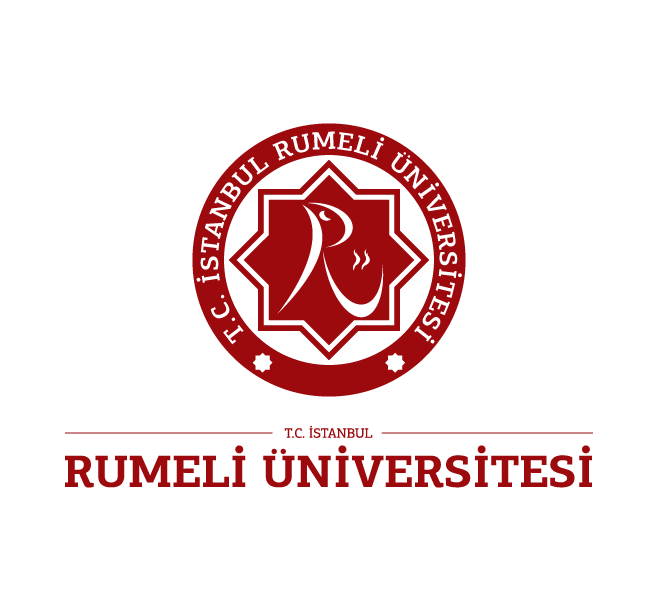 T.C.İSTANBUL RUMELİ ÜNİVERSİTESİLİSANSÜSTÜ EĞİTİM ENSTİTÜSÜTEZSİZ YÜKSEK LİSANS DÖNEM PROJESİDÖNEM PROJESİ BAŞLIĞIİsim SOYİSİMXxx Anabilim DalıİSTANBUL2022T.C.T.C.T.C.T.C.İSTANBUL RUMELİ ÜNİVERSİTESİİSTANBUL RUMELİ ÜNİVERSİTESİİSTANBUL RUMELİ ÜNİVERSİTESİİSTANBUL RUMELİ ÜNİVERSİTESİLİSANSÜSTÜ EĞİTİM ENSTİTÜSÜLİSANSÜSTÜ EĞİTİM ENSTİTÜSÜLİSANSÜSTÜ EĞİTİM ENSTİTÜSÜLİSANSÜSTÜ EĞİTİM ENSTİTÜSÜTEZSİZ YÜKSEK LİSANS DÖNEM PROJESİTEZSİZ YÜKSEK LİSANS DÖNEM PROJESİTEZSİZ YÜKSEK LİSANS DÖNEM PROJESİTEZSİZ YÜKSEK LİSANS DÖNEM PROJESİDÖNEM PROJESİ ADIİsim SOYİSİMXxx Anabilim DalıProje Danışmanı: Proje Danışmanı: Proje Danışmanı: Proje Danışmanı: Unvan İsim SOYİSİMUnvan İsim SOYİSİMUnvan İsim SOYİSİMUnvan İsim SOYİSİMİSTANBULİSTANBULİSTANBUL202220222022ATKAyçiçeği tohumu küspesiFSHFolikül uyarıcı hormonGn-RHGonadotropin salgılatıcı hormonİSGİş sağlığı ve GüvenliğiLHLüteinleştirici hormonSCNSuprakiasmatik nükleusSGKSosyal Güvenlik KurumuSHSSomatik hücre sayısıVKSVücut kondüsyon skoruYKMYağsız kuru maddeNoMakine / Proses/
FaaliyetTehlike Kaynağı/ Tehlikeler   Tespit Edilen RiskEtki AlanıRisk/ FırsatŞFŞRisk DeğeriRisk Değerlendirme SonucuNoMakine / Proses/
FaaliyetTehlike Kaynağı/ Tehlikeler   Tespit Edilen RiskEtki AlanıRisk/ FırsatŞFŞRisk DeğeriRisk Değerlendirme Sonucu1Üretim AlanıAcil aydınlatmaların olmamasıHerhangi bir acil durumda enerji kesilmesi durumunda tahliye sırasında oluşabilecek yaralanmalar.Çalışanlar ve çevreR3315135Önemli Risk2Üretim AlanıÜretim alanında takı takılması (yüzük, kolye, küpe vb.)Takıların takılma riski, uzuv kopmasıÇalışanlarR3315135Önemli Risk3Üretim Alanı
Gürültü ÖlçümüOrtam ölçümleri sonucunda uygunsuzluklarÇalışma sırasında oluşan gürültüye maruz kalmaya bağlı işitme kaybı riski, meslek hastalığı.ÇalışanlarR3315135Önemli RiskE-posta Adresi: xxx@rumeli.edu.trLisans Öğrenimi :İstanbul Rumeli Üniversitesi, Mühendislik ve Doğa Bilimleri Fakültesi, Endüstri Mühendisliği Bölümü, 20xxYüksek Lisans Öğrenimi:İstanbul Rumeli Üniversitesi, Lisansüstü Eğitim Enstitüsü, İş Sağlığı ve Güvenliği Anabilim Dalı, 20xxBildiği Yabancı Diller:İngilizceÇalıştığı Kurumlar ve Yıl: xxx xxx xxx, 2020-xxx xxx xxx, 2016-2020xxx xxx xxx, 2013-2016